Ime i prezime: Razred: Datum: NEPOTPUNI QR CODE (9) – HIDRAULIKA Zadatak:Ovdje je 12 izjava od kojih su neke točne, a neke nisu. U nepotpunom QR kodu trebate zacrniti polja koja su označena brojevima uz točne izjave. Prvo pročitajte sve izjave i uputu za rad.Hidraulika je znanost koja proučava teoretske i praktične probleme vezane uz tekućine u mirovanju i gibanju.0OC = 273,15 K1,3 bara = 13 000 PaOsnovni zakon hidrodinamike je otkrio Blaise Pascal.Hidrodinamika se dijeli na hidromehaniku i hidrostatiku.Nestlačivost je svojstvo materije da joj se smanji volumen, kad se nađe pri povišenom tlaku.Prema zakonu kontinuiteta Q1 = Q2 = A1 * v1 = A2 * v2 .Na slici je prikazan zakon kontinuiteta.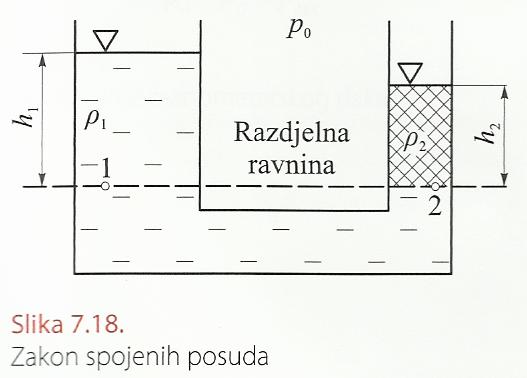 Prema Arhimedovu zakonu tijelo uronjeno u tekućinu gubi prividno od svoje težine onoliko, koliko je teška tekućina koju istisne.Kod idealnih tekućina zanemarujemo gustoću. Hidraulički cilindar  je glavni izvršni element u hidrauličkim sustavima.U hidrauličkom sustavu se obavlja pretvorba i prijenos energije, kao i upravljanje njome. Sustav mehaničku energiju pretvara u hidrauličku i obrnuto, prema potrebi.Uputa:Zadatak možete rješavati u Wordu tako da odgovarajuća polja zacrnite klikom na ikonu „Sjenčanje“ (označite mišem polje koje želite zacrniti, kliknite na ikonu i odaberite crnu boju) ili da isprintate nepotpuni QR kod i odgovarajuća polja ispunite kemijskom olovkom.Najbolje je odmah odrediti koje izjave su točne, tako da znate koja polja trebate zacrniti.Kad riješite zadatak i popunite QR kod, očitajte ga QR skenerom na mobitelu. Ako ste QR kod ispravno popunili, dobit ćete rješenje nepotpunog QR koda.7121857111293110119710710878431287111119576712101110124851922512116839811108692771221011142319991145385341274111210112651054104137251042871269811108479108175310425976531194111218277462972910678110611121663231175112541910779127124986598821110571112119639109877255444654861168910327412101071221277328976121276389113210854398105171241088612125119746513129911171164288107